LB’s Catering    	                                                                                          owner chef Lathette B Brooks 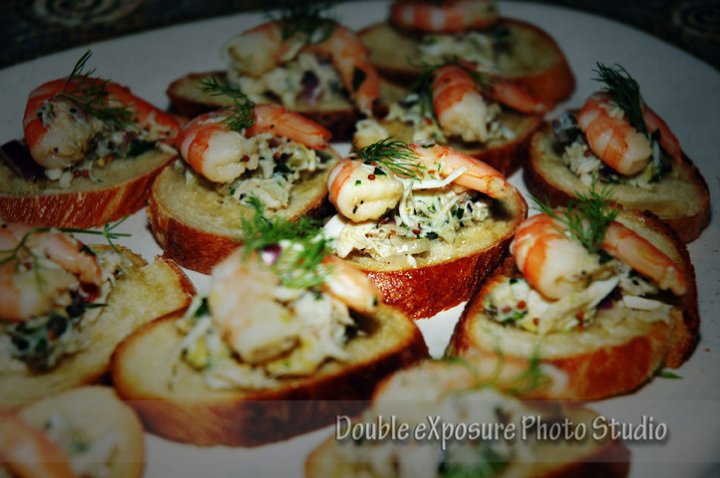 *Hot Buffet Menu/ Cold Buffet Menu*Wild Mushroom Demi Brisket white cheddar mac and cheeseroasted tomato haricot vetsclassic caesar salad*Sage Pecan Pesto and Wild Mushroom Lasagna grilled and roasted veggiesclassic baby spinach saladrosemary focaccia* Roasted Turkey Breast roasted corn poblano smashed yukon potatoesgrilled and roasted veggieshearts of romaine salad*Grilled Chicken Parmesan Medallions basil mint pesto alfredo rigatoniroasted red bell haricot vetsclassic caesar salad*Maple Bourbon BBQ Smoked Brisket twice baked potato casseroletomato pecan haricot vetsgoat cheese spinach salad*Ancho Lime Crusted Chicken Parmesan cilantro pesto penne alfredogrilled and roasted veggieshearts of romaine salad*Lemon Sage Grilled Chicken Medallions rosemary smashed yukon potatoesbroccoli hearts of palmmediterranean green salad*Grilled Chicken Artichoke Piccata Medallions sunset rice blendgrilled/roasted veggiesclassic signature green salad*Rubbed Roasted Brisket Enchiladas roasted corn and pecan basmati ricegrilled and roasted veggiesclassic southwest caesar salad Maple Bourbon Roasted Turkey Breast artichoke wild ricepecan tomato haricot vetsbutternut field green saladOrange Manchego Salmon Medallionssundried tomato orzobroccoli hearts of palm saladclassic signature green saladOregano Basil Grilled Chicken lemon feat roasted Yukon potatoesdill tomato haricot vetsclassic baby spinach saladIndividual Boxed Meals Wrap Sandwiches grilled chicken or salmon caesaroven gold turkey bacon avocadodiablo chicken gorgonzolachicken pimento green appleclassic dill chicken, egg or tunaboars head deli trioturkey pastrami goudagrilled chicken pestobeef pastrami and swisshoney ham provoloneroast beef and horseradish cheddargrilled veggies and hummuschef’s daily pasta OR veggie creationfresh fruit salad15 persons minimum.  Menu available Monday-Friday.Each hot or cold buffet menu comes with Dessert Tray.You may substitute a fresh baked cookie for an additional $0.75 per person.We will increase the guest count until 12 p.m. the business day prior to delivery.All orders and guest count increases placed after 12 p.m. the business day prior will be charged an additional $2.50 per guest. email bestcatererlvlb@gmail.comClassic HoagieTurkey, honey ham, salami, provolone, lettuce, tomatoand an olive relish on a classic hoagie bunGrilled Chicken Pestotomato, baby spinach, fresh mozzarellaand basil mint pesto on focaccia breadGrilled Chicken or Salmon Caesarromaine lettuce, tomato,and a smoky caesar dressing on a kaiser bunTurkey Avocadoapple wood smoked bacon, tomato and lettucewith red pepper aioli on an pullman bunClassic Salad: Dill Chicken, Tuna, Pimento or Eggwith lettuce and tomato on honey wheatberry breadHoney Hamhoney ham, gouda cheese, baby arugula, and tomatowith deli mustard on an onion bunFresh Mozzarella and Roma Tomatobaby arugula with basil pesto on rustic focaccia breadTurkey or Beef PastramiSwiss cheese, baby spinach, tomato,with roasted shallot mayo on an onion bunRoast Beefsmoked gouda, baby arugula, tomato,with horseradish aioli on honey wheatberry breadClassic Trioroast beef, smoked ham and oven gold turkey with herbmayonnaise, cheddar, lettuce, and tomato on a wheat berry bunRoasted Portobello and Peppersroasted shallot mayonnaise, baby arugula, manchego,and tomato on a sourdoughGrilled Chicken Signature Greengrilled chicken, oranges, bleu cheese, toasted nuts,seasonal fruit and raspberry vinaigretteGoat Cheese Spinacheggs, tomatoes, toasted pecans, roasted corn,sundried fruit, red onions, and raspberry vinaigretteTaco Saladfield greens topped with your choice of grilled chicken or beefwith peppers and onions, tomatoes, roasted corn, black beans,corn tortillas strips and a cilantro lime vinaigretteClassic Chicken or Salmon Caesarromaine lettuce, radicchio, parmesan cheese,house-made croutons and a house made caesar dressingGrilled Veggie Cobbgrilled veggies, tomatoes, garbanzo beans, eggs, olives,toasted nuts, feta cheese and a raspberry dressing on fresh greensMediterraneantomatoes, calamata olives, cucumbers, pepperoncini’s, red onions,bell peppers, feta cheese, and a lemon basil vinaigrette Blackened Chickenromaine lettuce, feta cheese, roasted corn, black beans,sunflower seeds, and a Smokey raspberry dressingButternut Squash Manchegobaby arugula and fresh greens with sunflower seeds,toasted manchego, tomatoes, sundried fruit,and a maple-dijon vinaigretteChicken Saladchoose one of your favorites; curry, lemon tarragon,southwest, or dill chicken salad on fresh greensVeggiecherry tomatoes, mushrooms, carrots, celery,house made croutons, gorgonzola crumbles,and a vinaigrette dressingSpecialty Paper & Plastic Paper plates, napkins and utensils are available for $1.75 per person.Lucite plates, napkins and utensils are available for $2.50 per person.BeveragesAssorted 12oz Canned Soft Drinks $1.00 each20 oz. Bottled Water $1.00 eachThe following are available by the gallon $5.00 eachLemonadeLimeadeFresh Brewed Ice Tea*Any specialty diets can be ordered upon request15 persons minimum. Each boxed lunch comes with fresh baked cookie.You may add a fresh baked cookie for an additional $0.75 per lunch.We will increase the guest count until 12 p.m. the business day prior to delivery.All orders and guest count increases placed after 12 p.m. the business day prior will be charged an additional $2.50 per guest.    email bestcatererlvlb@gmail.comNon-Profit-OrganizationLB’s Catering proudly supports all non-profit organizations by taking a $1 off of each person in your order. Each organization should be able to provide their non-profit tax- exempt form in order to receive credit for this discount.DeliveryA small delivery charge is applicable. LB’s Catering provides all serving pieces at no additional charge and complimentary pick up of serving pieces, serving pieces may be picked up the same day of delivery no charge. Should you require an additional return give us a call or email (bestcatererlvlb@gmail.com), an additional delivery fee will be charged.Guest Count and CancellationsWe request a guaranteed minimum guest count at the time of the order placement.48 HOURS NOTICE FOR ALL CANCELLATIONSAll orders placed within 24 hours of delivery time are considered confirmed and finalized.We will increase the guest count until 12:00 p.m. the business day prior to delivery. All orders and guest count increases placed after 12:00 p.m. will be charged an additional $2.50 per guest.